Kvalitní kancelářská židle s prodyšnou síťovinou, sedák čalouněn látkou NET, barva černá,hliníkový kříž,  synchronní mechanismus, umožňující současné nastavení sedáku a opěráku s 5ti polohami blokacevýškové a hloubkové nastavení bederní opěrky pro správné držení těla ve vzpřímené poloze,  výškově stavitelné područky s možností nastavení vzdálenosti od sedáku,hlavová opěrka s hloubkovým, výškovým a úhlovým nastavením pro optimální držení hlavy, Hmotnost 24,5 kgCelková výška 129-136 cmCelková šířka 50-66 cmHloubka sedáku 50 cmVýška sedáku 44-50 cmNosnost 130 kg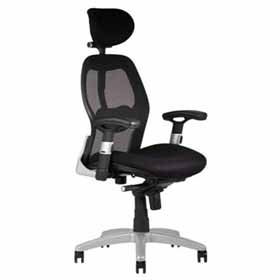 